ST MARY’S CATHOLIC PRIMARY SCHOOL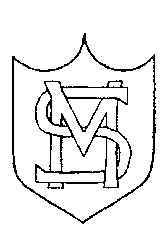                                               GOVERNING BODY                                     CLASSROOM VISITS POLICYPURPOSETo understand the environment and the reality of the classroom in which teachers teach.To develop relationships of trust between staff and governors – supporting teachers visibly.To get to know the children.To see policies and schemes of work in action.To recognise and celebrate success and to support by constructive questioning.To promote mutual respect and understanding of each others’ roles.To promote personal contact between Governors, Staff and Children.To produce a more informed view – to lead to better decision making.To act as observers/researchers for the school and provide an overview in a focused area,To recognise and celebrate success.To be aware of the need for high quality resources for children and raise resourcing issues.To be aware/understand how teachers respond to individual needs.To show/demonstrate commitment and interest and provide a role model for parents.WHAT IT IS NOT ABOUTCriticising or inspecting the quality of teaching.Checking on the progress of particular children. Undermining the teacher’s authority.Arriving with pre-conceived ideas.Monopolising the teacher’s time or interrupting the teaching.PROTOCOLS TO BE OBSERVEDArrange details of visit – when/why – agreed focus in advance.Never arrive unannounced and with pre conceived ideas and own agenda.Be aware of class rules and behaviour code.Show mutual respect between adults – maintain appropriate behaviour.Agree level of confidentiality and maintain confidentiality after visit. Do not be critical or judgmental.Do not make notes during visit.Thank the teacher and the children.PROTOCOLS TO BE OBSERVEDMINIMUM COMMITMENT	Each Subject Link Governor will aim to visit a class at least once each year.  RESPONSIBILITY FOR PROGRAMME OF VISITSGovernors will provide the Headteacher / School Office with dates and times of availability.  The Headteacher will ensure that staff are aware of who their link governors are.FEEDBACK TO GOVERNING BODYFollowing the visit, Subject Link Governors will report to the full Governing Body on their experience.  Date Reviewed: 24th May 2021	 Headteacher: Ms. M. Creed	Chair of Governors: Mrs. W. Allen APPENDIX 2                                   The Teachers’ Standards A teacher must:AlwaysNeverBeforeBe open mindedSet the objectives of the visit and ensure lesson is appropriateDecide on date, start/finish time Try to let teacher know if arrangements changeDecide how the “visitor” will interact and in what capacity they are in the classroomDiscuss the contextSet the ground rulesArrive unannouncedArrive with own or different agendaArrive with pre-conceived ideasDuringKeep to the agreed taskBe aware of class rules and behaviour codeShow mutual respect between adultsMaintain appropriate behaviour Make notesInterrupt the teacher of the lessonBe critical or judgmentalEncourage children to pursue other activitiesAfterThank the teacher and childrenMaintain confidentiallyAdhere to agreed feedback protocolValue positive aspectsLeave without a wordBreak confidentiality1Set high expectations which inspire, motivate and challenge pupils	establish a safe and stimulating environment for pupils, rooted in mutual respectset goals that stretch and challenge pupils of all backgrounds, abilities and dispositionsdemonstrate consistently the positive attitudes, values and behaviour which are expected of pupils.2Promote good progress and outcomes by pupilsbe accountable for pupils’ attainment, progress and outcomesplan teaching to build on pupils' capabilities and prior knowledgeguide pupils to reflect on the progress they have made and their emerging needsdemonstrate knowledge and understanding of how pupils learn and how this impacts on teachingencourage pupils to take a responsible and conscientious attitude to their own work and study.3Demonstrate good subject and curriculum knowledgehave a secure knowledge of the relevant subject(s) and curriculum areas, foster and maintain pupils’ interest in the subject, and address misunderstandingsdemonstrate a critical understanding of developments in the subject and curriculum areas, and promote the value of scholarship.demonstrate an understanding of and take responsibility for promoting high standards of literacy, articulacy and the correct use of standard English, whatever the teacher’s specialist subject.if teaching early reading, demonstrate a clear understanding of systematic synthetic phonicsif teaching early mathematics, demonstrate a clear understanding of appropriate teaching strategies.4Plan and teach well-structured lessonsimpart knowledge and develop understanding through effective use of lesson time.promote a love of learning and children’s intellectual curiosity.set homework and plan other out-of-class activities to consolidate and extend the knowledge and understanding pupils have acquired.reflect systematically on the effectiveness of lessons and approaches to teachingcontribute to the design and provision of an engaging curriculum within the relevant subject area(s). 5Adapt teaching to respond to the strengths and needs of all pupilsknow when and how to differentiate appropriately, using approaches which enable pupils to be taught effectively.have a secure understanding of how a range of factors can inhibit pupils’ ability to learn, and how best to overcome these.demonstrate an awareness of the physical, social and intellectual development of children, and know how to adapt teaching to support pupils’ education at different stages of development.have a clear understanding of the needs of all pupils, including those with special educational needs; those of high ability; those with English as an additional language; those with disabilities; and be able to use and evaluate distinctive teaching approaches to engage and support them.6Make accurate and productive use of assessment.know and understand how to assess the relevant subject and curriculum areas, including statutory assessment requirements.make use of formative and summative assessment to secure pupils’ progress.use relevant data to monitor progress, set targets, and plan subsequent lessons.give pupils regular feedback, both orally and through accurate marking, and encourage pupils to respond to the feedback.7Manage behaviour effectively to ensure a good and safe learning environment.have clear rules and routines for behaviour in classrooms, and take responsibility for promoting good and courteous behaviour both in classrooms and around the school, in accordance with the school’s behaviour policy.have high expectations of behaviour, and establish a framework for discipline with a range of strategies, using praise, sanctions and rewards consistently and fairly.manage classes effectively, using approaches which are appropriate to pupils’ needs in order to involve and motivate them.maintain good relationships with pupils, exercise appropriate authority, and act decisively when necessary.8Fulfil wider professional responsibilitiesmake a positive contribution to the wider life and ethos of the school.develop effective professional relationships with colleagues, knowing how and when to draw on advice and specialist support.deploy support staff effectively.take responsibility for improving teaching through appropriate professional development, responding to advice and feedback from colleagues.communicate effectively with parents with regard to pupils’ achievements and well-beingPersonal and professional conductTeachers uphold public trust in the profession and maintain high standards  of ethics and behaviour, within and outside the school by:-Treating pupils with dignity, building relationships rooted in mutual respect and, at all times, observing proper boundaries appropriate to a teacher’s professional conduct.                                                                                             Having regard for the need to safeguard pupils’ well-being, in accordance with statutory provisions.                                                                                  Showing tolerance and respect for the rights of others.Not undermining fundamental British values, including democracy, the rule of law, individual liberty and mutual respect and tolerance of those with different faiths and beliefsEnsuring that personal beliefs are not expressed in ways which exploit pupils’ vulnerability or might lead them to break the law.Teachers must have proper and professional regard for the ethos, policies and practices of the school in which they teach, and maintain high standards in their own attendance and punctualityTeachers must have an understanding of, and always act within, the statutory frameworks which set out their professional duties and responsibilities